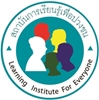 บัณฑิตศึกษา สถาบันการเรียนรู้เพื่อปวงชนแบบขอเปลี่ยนแปลงอาจารย์ที่ปรึกษาหลักหรืออาจารย์ที่ปรึกษาร่วมชื่อนักศึกษา  (นาย/นาง/นางสาว)…………………………………………….…รหัสนักศึกษา……………………….……………………….นักศึกษาหลักสูตรระดับปริญญาโท    แผน ก แบบ ก 2    แผน ขนักศึกษาหลักสูตร ...........................................................สาขา......................................................................................                                                                       โทรศัพท์มือถือ……………………………………………….E-mail Address……………………………………………………………………… ชื่อเรื่องและอาจารย์ที่ปรึกษาวิทยานิพนธ์หรือการศึกษาค้นคว้าอิสระ   	1.  ชื่อเรื่อง	(ภาษาไทย)…………………………………………………………………………..…………………………………………….…………………….…………………………………………………………………………………………………………………………………………..…….………………….	(ภาษาอังกฤษ)………………………………………………………………………………………………………………………………………….……………………………………………………………….……………………………………………………………………………...……………………2. ขออนุมัติเปลี่ยนแปลงหรือเพิ่มเติมอาจารย์ที่ปรึกษาวิทยานิพนธ์หลัก/อาจารย์ที่ปรึกษาวิทยานิพนธ์ร่วม  	ดังรายนามต่อไปนี้ 1.ชื่อ………………….…..…………..นามสกุล………………………………………  ตำแหน่งทางวิชาการ………..…………………………วุฒิทางการศึกษา ระดับปริญญาเอก……………………………………… สาขา…………………..……………………………………………วุฒิทางการศึกษา ระดับปริญญาโท…………………………………………สาขา………………………………………………………………..วุฒิทางการศึกษา ระดับปริญญาตรี……………………………..…………สาขา……………………..………………………………………….2.ชื่อ………………….…..………นามสกุล…………………….……………….ตำแหน่งทางวิชาการ……………………...……………………วุฒิทางการศึกษา ระดับปริญญาเอก…………………………………………สาขา…………………..…………………………………………..วุฒิทางการศึกษา ระดับปริญญาโท…………………………………………..สาขา……………………………………………………………….วุฒิทางการศึกษา ระดับปริญญาตรี……………………………..……………สาขา……………………………………………………………….ขอเปลี่ยนแปลงเป็น1.ชื่อ………………….……….………นามสกุล……………………………….ตำแหน่งทางวิชาการ……………………………………………..วุฒิทางการศึกษา ระดับปริญญาเอก……………………………………… สาขา…………………..…………………………………………….วุฒิทางการศึกษา ระดับปริญญาโท…………………………………………..สาขา……………………………………………………………….วุฒิทางการศึกษา ระดับปริญญาตรี……………………………..……………สาขา………………………………..……………………………..2.ชื่อ………………….…..…………นามสกุล……………………………..….ตำแหน่งทางวิชาการ………………………………………………วุฒิทางการศึกษา ระดับปริญญาเอก………………………………………… สาขา…………………..………………………………………….วุฒิทางการศึกษา ระดับปริญญาโท…………………………………………..สาขา……………………………………………………………….วุฒิทางการศึกษา ระดับปริญญาตรี……………………………..……………สาขา……………………………………….………………………เหตุผล  ….............................................................................................................................................................................................................................................................................................................................................................................……………………………….....................................................................................................................................................3.  ความเห็นของประธานกรรมการบริหารหลักสูตร   อนุมัติ  ไม่อนุมัติ  เนื่องจาก  มีคุณวุฒิทางการศึกษาไม่เป็นไปตามเกณฑ์
  มีจำนวนนักศึกษาที่รับผิดชอบเกินเกณฑ์ที่กำหนดไว้             อื่น ๆ  (ระบุ)………………………………………………………………………………………………………………………………						ลงชื่อ……………………………………………………… 			                                                                       (………..………….………………………….)								               ประธานคณะกรรมการบริหารหลักสูตร                วันที่….../…………/…………ความเห็นของคณบดีบัณฑิตศึกษา…………………………………………………………………………………………………………………………………………………………………………..…………………………………………………………………………………………………………………………………………………………………………..                                                                                     ลงชื่อ……………………………………………………….  			                                                                      (………..………….………………………….)										    คณบดีบัณฑิตศึกษา                  วันที่….../…………/…………ความเห็นของประธานคณะกรรมการบัณฑิตศึกษา………………………………………………………………………………………………………………………………………………………………………………………………………………………………………………………………………………………………………………		                                                              ลงชื่อ………………………………………………………...  			                                                                       (………..…………………….…………….)									       ประธานคณะกรรมการบัณฑิตศึกษา                    วันที่….../…………/…………